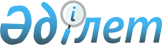 Атбасар ауданы әкімінің 2017 жылғы 2 мамырдағы № 4 "Жергілікті ауқымдағы табиғи сипаттағы төтенше жағдайды жариялау туралы" шешімінің күші жойылды деп тану туралыАқмола облысы Атбасар ауданы әкімінің 2019 жылғы 23 сәуірдегі № 3 шешімі. Ақмола облысының Әділет департаментінде 2019 жылғы 26 сәуірде № 7151 болып тіркелді
      Қазақстан Республикасының 2001 жылғы 23 қаңтардағы "Қазақстан Республикасындағы жергілікті мемлекеттік басқару және өзін-өзі басқару туралы", 2016 жылғы 6 сәуірдегі "Құқықтық актілер туралы" Заңдарына сәйкес, Атбасар ауданының әкімі ШЕШІМ ҚАБЫЛДАДЫ:
      1. Атбасар ауданы әкімінің "Жергілікті ауқымдағы табиғи сипаттағы төтенше жағдайды жариялау туралы" 2017 жылғы 2 мамырдағы № 4 (Нормативтік құқықтық актілерді мемлекеттік тіркеу тізілімінде № 5927 тіркелген, 2017 жылғы 5 мамырда "Атбасар", "Простор" газеттерінде жарияланған) шешімінің күші жойылды деп танылсын.
      2. Осы шешім Ақмола облысының Әділет департаментінде мемлекеттік тіркелген күнінен бастап күшіне енеді және ресми жарияланған күнінен бастап қолданысқа енгізіледі.
					© 2012. Қазақстан Республикасы Әділет министрлігінің «Қазақстан Республикасының Заңнама және құқықтық ақпарат институты» ШЖҚ РМК
				
      Аудан әкімі

А.Қалжанов
